Kredyty gotówkowe RRSO 13,22% na Ceneo.pl - szukaj, sprawdzaj, wybierajInstytucje bankowe i pozabankowe kuszą nas swoimi ofertami. Pół roku bez spłaty, raty 0% i popularne chwilówki - bez formalności i w 15 minut. Którą z nich wybrać i jak nie zagubić się w gąszczu ofert?Czym jest kredyt RRSO?W sferze finansów nie trudno wpaść w gęstą nić niejasności i skomplikowanych sformułowań. Jednym z najpowszechniejszych i niełatwych do zrozumienia dla przeciętnego Kowalskiego jest RRSO. Informacja tego typu pojawia się najczęściej na ulotkach, bilbordach i w reklamach instytucji finansowych. W rzeczywistości jest to akronim wyrażenia rzeczywista roczna stopa oprocentowania. Innymi słowy - koszty jakie pożyczkobiorca ponosi wskutek podjęcia kredytu. Jej składową są oprocentowanie, odsetki oraz inne czynniki wpływające na jej możliwy wzrost (najczęściej wahający się kurs).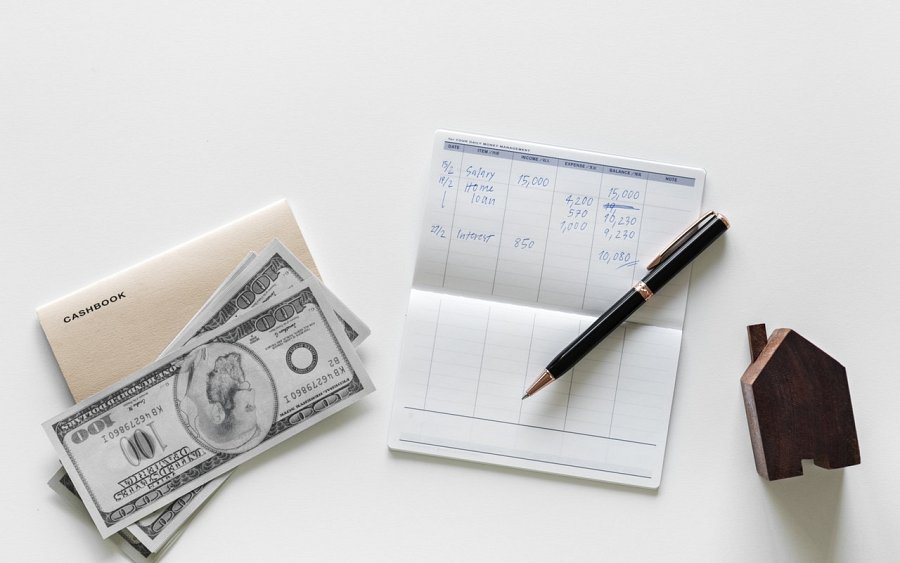 Kredyty gotówkowe RRSO 13,22% na Ceneo.pl - wybierz i porównajZanim podpiszesz umowę, sprawdź czy pożyczkodawca jest uczciwy i nie wprowadza Cię w błąd. Zgodnie z ustawą kredytodawca powinien podać do informacji wysokość RRSO. Kredyty gotówkowe RRSO 13,22% na Ceneo.pl to najlepszy sposób na rozeznanie na rynku bankowym. Sprawdź, kto oferuje swoje usługi i czy warto z nich skorzystać. Na Ceneo.pl rozwiejesz nurtujące Cię pytania i znajdziesz wiarygodne opinie klientów, którzy podjęli fundusze z wybranej instytucji. Warto zaznaczyć, ze pieniądze uzyskane w ten sposób są bezpieczniejszą formą pomocy niż chwilówki lub pożyczki bez dowodu. Dzięki informacji o wysokości RRSO, np. 13,22%, klient ma pewność, że za kredyt gotówkowy zapłaci określoną wartość, a ryzyko zmiany należności jest niewielkie. Sprawdzaj na bieżąco nowe podmioty na Ceneo.pl i przeznacz środki na dowolny cel!